Сизинские вести № 4525.09.2021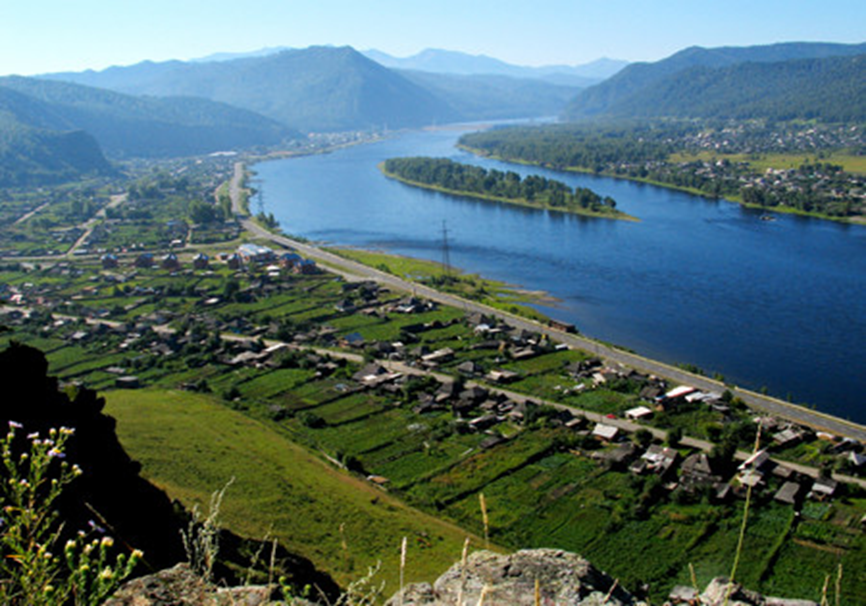 	Газета распространяется бесплатно*Орган издания Муниципальное образование «Сизинский сельсовет»СЕГОДНЯ В НОМЕРЕ:Постановление администрации Сизинского сельсовета №89 от 15.09.2021 «Об утверждении Плана мероприятий по противодействию коррупции в администрации Сизинского сельсовета на 2021-2024 годы» ....………………………………………………………………………………………стр.2Постановление администрации Сизинского сельсовета №90 от 20.09.2021 «О внесении изменений в постановление от 28.06.2021г. № 63 «О признании утратившим силу постановление от 02.07.2018 г. №72…………………………………………………………………………………..стр.11РОССИЙСКАЯ ФЕДЕРАЦИЯАДМИНИСТРАЦИЯ СИЗИНСКОГО СЕЛЬСОВЕТАШУШЕНСКОГО РАЙОНА КРАСНОЯРСКОГО КРАЯП О С Т А Н О В Л Е Н И Е          15.09.2021                             с. Сизая                                    № 89       Об утверждении Плана мероприятий по противодействию коррупции в администрации Сизинского сельсовета на 2021-2024 годы       В соответствии с Федеральным законом от 25 декабря 2008г. № 273 – ФЗ «О противодействии коррупции», Указом Президента Российской Федерации от 16.08.2021г №478 «О национальном плане противодействия коррупции на 2021-2024 годы», Законом Красноярского края от 07.07.2009 № 8-3610 «О противодействии коррупции в Красноярском крае», руководствуясь Уставом Сизинского сельсовета,ПОСТАНОВЛЯЮ:1. Признать утратившим силу постановление администрации Сизинского сельсовета от 15.06.2021 № 59 «Об утверждении Плана мероприятий по противодействию коррупции в администрации Сизинского сельсовета на 2021-2023 годы».2. Утвердить План мероприятий по противодействию коррупции на 2021-2024 годы в администрации Сизинского сельсовета согласно приложению.3. Настоящее постановление вступает в силу с момента официального опубликования в газете «Сизинские вести» и подлежит размещению на официальном сайте администрации Сизинского сельсовета. 4. Контроль за выполнением настоящего постановления оставляю за собой.     Глава Сизинского сельсовета                                   Т. А. КоробейниковаПриложение к постановлению администрации Сизинского сельсоветаот 15.09.2021г. №89РОССИЙСКАЯ ФЕДЕРАЦИЯАДМИНИСТРАЦИЯ СИЗИНСКОГО СЕЛЬСОВЕТАШУШЕНСКОГО РАЙОНА КРАСНОЯРСКОГО КРАЯП О С Т А Н О В Л Е Н И Еот 20 сентября 2021                         с. Сизая                                            № 90О внесении изменений в постановление от 28.06.2021г. № 63 «О признании утратившим силу постановление от 02.07.2018 г. №72 «Об утверждении порядкавыдачи разрешения представителем нанимателя(работодателем) на участие муниципальных служащихадминистрации Сизинского сельсовета на безвозмезднойоснове в управлении некоммерческой организациейв качестве единоличного исполнительного органа иливхождение в состав ее коллегиального органа управления»В соответствии части 2 статьи 47 Федерального закона от 06.10.2003 № 131-ФЗ «Об общих принципах организации местного самоуправления в Российской Федерации», на основании заключения по результатам юридической экспертизы, руководствуясь Уставом Сизинского сельсовета,ПОСТАНОВЛЯЮ:          1. Пункт 2 Постановления от 28.06.2021 №63 «О признании утратившим силу постановление от 02.07.2018 г. №72 «Об утверждении порядка выдачи разрешения представителем нанимателя (работодателем) на участие муниципальных служащих администрации Сизинского сельсовета на безвозмездной основе в управлении некоммерческой организацией в качестве единоличного исполнительного органа или вхождение в состав ее коллегиального органа управления» изложить в новой редакции: «2.  Настоящее постановление вступает в силу в день, следующий за днем его официального опубликования.»2.  Контроль за исполнением настоящего постановления оставляю за собой.3. Настоящее постановление вступает в силу в день, следующий за днем его официального опубликования.                 Глава Сизинского сельсовета                       	Т.А. Коробейникова№п/пНаименование мероприятияСрок исполнениямероприятияИсполнитель мероприятия1234Организационное и правовое обеспечение реализации антикоррупционных мерОрганизационное и правовое обеспечение реализации антикоррупционных мерОрганизационное и правовое обеспечение реализации антикоррупционных мерОрганизационное и правовое обеспечение реализации антикоррупционных мер1.1.Организация проведения заседаний комиссии по противодействию коррупции в Сизинском сельсовете и обеспечение контроля исполнения принятых решенийВ соответствии с планом работы комиссии по противодействию коррупции в Сизинском сельсоветеАдминистрацииСизинского сельсовета1.2.Внесение изменений в действующий План мероприятий по противодействию коррупции в Администрации Сизинского сельсовета в соответствии с Национальным планом противодействия коррупции на 2021-2024 годы, настоящим планом направленных на минимизацию коррупционных рисков и обеспечение контроля за их выполнением.Утверждение до 1 апреля ежегодно. Обеспечение контроля за выполнением соответствующих планов2021-2024 гг.Администрация Сизинского сельсовета     1.3.Принятие органами Администрации Сизинского сельсовета мер по предупреждению коррупции в подведомственных ей учреждениях, ужесточение контроля за использованием бюджетных средств, в том числе выделенных на борьбу с COVID-19.Постоянно в период 2021-2024 гг.Администрация Сизинского сельсовета    1.4.Обеспечение действенного функционирования комиссий по противодействию коррупции в Сизинского сельсовета и комиссии по соблюдению требований к служебному поведению муниципальных служащих Администрации Сизинского сельсовета и урегулированию конфликта интересов.В соответствии с положениями о комиссияхАдминистрация Сизинского сельсовета1.5.Принятие мер по предотвращению и урегулированию конфликта интересов, с учетом уточнения понятий «конфликт интересов», «Личная заинтересованность» и др. у лиц, претендующих на замещение должностей муниципальной службы и муниципальных служащих Администрации Сизинского сельсоветаВ течение 2021-2024 гг.Администрация Сизинского сельсовета1.6.Мониторинг антикоррупционного законодательства и приведение нормативных правовых актов Сизинского сельсовета, регулирующих вопросы противодействия коррупции в соответствие с федеральными и областными законами и иными нормативно-правовыми актамиВ течение 2021-2024 гг.Администрация Сизинского сельсовета1.7.Обеспечение взаимодействия администрации Сизинского сельсовета с правоохранительными и контролирующими органами, в том числе, при обращении граждан по вопросам противодействия коррупции, поступившим по телефону «горячей линии» и другим Интернет-ресурсам.Постоянно2021-2024 гг.Администрация Сизинского сельсовета (заместитель главы)1.8.Осуществление методической помощи и организация контроля работы специалистов органов администрации Сизинского сельсовета и должностных лиц органов местного самоуправления, ответственных за профилактику коррупционных и иных правонарушений по реализации антикоррупционных мер.            ЕжегодноАдминистрация Сизинского сельсовета1.9.Информирование о выявленных нарушениях действующего законодательства о противодействии коррупции на заседаниях комиссии по противодействию коррупции в Сизинского сельсоветаЕжегодноАдминистрация Сизинского сельсоветаПрофилактика коррупционных и иных правонарушений при прохождении муниципальной службыПрофилактика коррупционных и иных правонарушений при прохождении муниципальной службыПрофилактика коррупционных и иных правонарушений при прохождении муниципальной службыПрофилактика коррупционных и иных правонарушений при прохождении муниципальной службы2.1.Обеспечение представления лицами, претендующими на замещение должностей муниципальной службы и муниципальными служащими Администрации Сизинского сельсовета сведений о своих доходах, расходах, об имуществе и обязательствах имущественного характера своих, а также своих супругов и несовершеннолетних детей (с учетом требований Указа Президента РФ от 16.08.2021г. № 478 в части проверок достоверности и полноты цифровых активов и цифровой валюты) если таковая имеется. В случае, если лицо было оштрафовано судом за коррупционное правонарушение, исключить его прием на муниципальную службу.В порядки и сроки, установленные действующим законодательством.Администрация Сизинского сельсовета2.2.Обеспечение представления лицами, замещающими муниципальные должности и должность главы сельсовета сведений о своих доходах, расходах, об имуществе и обязательствах имущественного характера своих, а также своих супругов и несовершеннолетних детей, с учетом уточненных формулировок в антикоррупционных законах, в Управление по противодействию коррупции при Губернаторе Красноярского краяВ порядки и сроки, установленные действующим законодательствомАдминистрация Сизинского сельсовета2.3.Обеспечение использования при заполнении справок о доходах, расходах, об имуществе и обязательствах имущественного характера лицами, указанными в пунктах 2.1 и 2.2 Плана специального программного обеспечения «Справки БК» (в актуальной версии).           ПостоянноАдминистрация Сизинского сельсовета2.4.Проведение, в соответствии с методическими рекомендациями Министерства труда и социальной защиты Российской Федерации, анализа сведений о доходах, расходах, об имуществе и обязательствах имущественного характера, представленных лицами, указанными в п. 2.1 и 2.2.  В течение 2021-2024гг.Администрация Сизинского сельсовета2.5.Осуществление проверок достоверности и полноты сведений о доходах, расходах, об имуществе и обязательствах имущественного характера, представленных лицами, указанными в п.2.1. Плана.В порядки и сроки, установленные действующим законодательствомАдминистрация Сизинского сельсовета2.6.Организация и осуществление контроля за соблюдением муниципальными служащими ограничений и запретов, установленных антикоррупционным законодательством и законодательством о муниципальной службе (антикоррупционных стандартов). Применение к нарушителям наказаний, в соответствии с корректировками по Указу Президента РФ от 16.08.2021г. № 478.В течение 2021-2024гг.Администрация Сизинского сельсовета2.7.Проведение мероприятий по проверке информации коррупционной направленности в отношении муниципальных служащих Администрации Сизинского сельсоветаВ течение 2021-2024гг.по мере необходимости.Администрация Сизинского сельсовета2.8.Контроль за соблюдением муниципальными служащими Кодекса этики и служебного поведенияВ течение 2021-2024гг.Администрация Сизинского сельсовета2.9.Организация работы по рассмотрению уведомлений муниципальных служащих о возникновении личной заинтересованности при исполнении должностных обязанностей, которая приводит или может привести к конфликту интересовВ течение 2021-2024гг.Администрация Сизинского сельсовета2.10.Осуществление контроля исполнения муниципальными служащими обязанности по уведомлению представителя нанимателя о намерении выполнять иную оплачиваемую работу.    В течение 2021-2024гг.Администрация Сизинского сельсовета2.11.Организация работы по рассмотрению уведомлений муниципальных служащих Администрации Сизинского сельсовета о фактах обращений в целях склонения к совершению коррупционных правонарушений.В течение 2021-2024гг.Администрация Сизинского сельсовета2.12.Контроль за соблюдением лицами, замещающими должности муниципальной службы, требований законодательства о противодействии коррупции, касающихся предотвращения и урегулирования конфликта интересов, в том числе, за привлечением таких лиц к ответственности в случае их несоблюдения.    В течение 2021-2024гг.Администрация Сизинского сельсовета2.13.Контроль за актуализацией сведений, содержащихся в анкетах, представленных при назначении на должности муниципальной службы об родственниках муниципальных служащих и их свойственниках в целях выявления возможного конфликта интересов.В течение 2021-2024гг.Заместитель главы 3. Антикоррупционная экспертиза нормативных правовых актов Сизинского сельсовета и их проектов3. Антикоррупционная экспертиза нормативных правовых актов Сизинского сельсовета и их проектов3. Антикоррупционная экспертиза нормативных правовых актов Сизинского сельсовета и их проектов3. Антикоррупционная экспертиза нормативных правовых актов Сизинского сельсовета и их проектов3.1.Организация проведения антикоррупционной экспертизы нормативных правовых актов Сизинского сельсовета и их проектовВ течение 2021-2024гг.Администрация Сизинского сельсовета3.2.Направление в прокуратуру Шушенского района проекты НПА и нормативных правовых акты для проверки.В течение 2021-2024гг.Заместитель главы3.3.Проведение анализа актов прокурорского реагирования, поступивших на нормативные правовые акты Администрации Сизинского сельсовета. Информирование структурных подразделений Администрации Сизинского сельсовета с целью принятия мер по предупреждению нарушений антикоррупционного законодательства при подготовке нормативных правовых актов.В течение 2021-2024ггЗаместитель главы3.4.Обеспечение размещения нормативных правовых актов на официальном сайте администраций Сизинского сельсоветаВ течение 2021-2024ггАдминистрация Сизинского сельсовета3.5Обеспечение независимой антикоррупционной экспертизы проектов нормативных правовых актов Администрации Сизинского сельсоветаВ течение 2021-2024ггАдминистрация Сизинского сельсовета                     4. Антикоррупционная работа в сфере закупок товаров, работ и услуг для обеспечения муниципальных нужд                     4. Антикоррупционная работа в сфере закупок товаров, работ и услуг для обеспечения муниципальных нужд                     4. Антикоррупционная работа в сфере закупок товаров, работ и услуг для обеспечения муниципальных нужд                     4. Антикоррупционная работа в сфере закупок товаров, работ и услуг для обеспечения муниципальных нужд4.1.Обеспечение проведения конкурсных способов закупок товаров, работ и услуг для муниципальных нуждВ течение 2021-2024гг.Администрация Сизинского сельсовета4.2.Проведение консультаций для муниципальных заказчиков по вопросам соблюдения антикоррупционного законодательства в сфере закупок товаров, работ и услуг для обеспечения муниципальных нужд.В течение 2021-2024гг.Администрация Сизинского сельсовета4.3.Оказание поддержки субъектам малого и среднего                                  предпринимательства по вопросам преодоления административных барьеров.В течение 2021-2024гг.Администрация Сизинского сельсовета4.4.Проведение работы по выявлению личной заинтересованности муниципальных служащих при осуществлении закупок, товаров, работ, услуг для обеспечения муниципальных нужд.В течение 2021-2024гг.Администрация Сизинского сельсовета4.5.Мониторинг и выявление коррупционных рисков, в том числе причин и условий коррупции в деятельности органов местного самоуправления по осуществлению закупок для муниципальных нужд, и устранение выявленных коррупционных рисков.В течение 2021-2024гг.Администрация Сизинского сельсовета5. Антикоррупционный мониторинг в Сизинского сельсовета5. Антикоррупционный мониторинг в Сизинского сельсовета5. Антикоррупционный мониторинг в Сизинского сельсовета5. Антикоррупционный мониторинг в Сизинского сельсовета5.1.Предоставление органами местного самоуправления, отделами и структурными подразделениями Администрации Сизинского сельсовета информации, необходимой для осуществления антикоррупционного мониторинга.В течение 2021-2024гг.Администрация Сизинского сельсовета5.2.Анализ и общение информации о фактах коррупции в органах местного самоуправления Сизинского сельсовета, с целью принятия мер реагирования к нарушителям антикоррупционного законодательства (в соответствии с требованиями Указа Президента РФ от 16.08.2021г. № 478)В течение 2021-2024гг.Администрация Сизинского сельсовета5.3.Анализ исполнения муниципальными служащими Администрации Сизинского сельсовета запретов, ограничений и требований, установленных в целях противодействия коррупции. В течение 2021-2024гг.Администрация Сизинского сельсовета5.4.Анализ публикаций в СМИ, на Интернет-ресурсах и информации телефона «Горячей линии» о фактах проявлений коррупции в органах местного самоуправления Сизинского сельсовета. Проверка и принятие соответствующих мер, в соответствии с требованиями Указа Президента РФ от 16.08.2021г. №478В течение 2021-2024гг.Администрация Сизинского сельсовета6. Информационное обеспечение антикоррупционной работы6. Информационное обеспечение антикоррупционной работы6. Информационное обеспечение антикоррупционной работы6. Информационное обеспечение антикоррупционной работы6.1.Обеспечение информационной открытости деятельности Администрации Сизинского сельсовета путём публикации на официальных сайтах информации о их деятельности (в т.ч. и об антикоррупционной деятельности)В течение 2021-2024гг.Администрация Сизинского сельсовета6.2.Опубликование нормативно-правовых актов Администрации Сизинского сельсовета и информации о проведении торгов на право заключения договоров в отношении муниципального имущества и предоставления его в аренду путём тиражирования официального печатного издания Администрации Сизинского сельсовета газеты «Сизинские вести»В течение 2021-2024гг.Администрация Сизинского сельсовета6.3.Обеспечение возможности предоставления гражданами и организациями информации о фактах коррупции в Администрации Сизинского сельсовета посредством телефона «горячей линии», а также приёма письменных сообщений по коррупционным проявлениям. В течение 2021-2024гг.Администрация Сизинского сельсовета6.4.Взаимодействие с общественными организациями и общественным Советом при Администрации Сизинского сельсовета по вопросам противодействия коррупции.В течение 2021-2024гг.Администрация Сизинского сельсовета6.5.Взаимодействие с представителями СМИ в направлении противодействия коррупции, оказание им содействия в освещении принимаемых антикоррупционных мер.В течение 2021-2024гг.Администрация Сизинского сельсовета6.6.Обеспечение координации предоставления муниципальных услуг посредством деятельности МФЦ и систем «одного окна», действующих в районе служб.В течение 2021-2024гг.Администрация Сизинского сельсовета6.7.Приём граждан и представителей организаций по вопросам противодействия коррупции.По мере необходимостиАдминистрация Сизинского сельсовета7. Антикоррупционное образование, просвещение и пропаганда7. Антикоррупционное образование, просвещение и пропаганда7. Антикоррупционное образование, просвещение и пропаганда7. Антикоррупционное образование, просвещение и пропаганда7.1.Проведение мероприятий по формированию у муниципальных служащих органов местного самоуправления Сизинского сельсовета негативного отношения к коррупцииПостоянно, в течение 2021-2024гг.Администрация Сизинского сельсовета7.2.Организация повышения квалификации муниципальных служащих по программам противодействия коррупции, в том числе должностных лиц, ответственных за профилактику коррупционных и иных правонарушенийПостоянно, в течение 2021-2024гг.Администрация Сизинского сельсовета7.3.Обучение муниципальных служащих, впервые поступивших на муниципальную службу для замещения должностей, включённых в перечни, установленные нормативными правовыми актами, по образовательным программам в области противодействия коррупции.Постоянно, в течение 2021-2024гг.Администрация Сизинского сельсовета7.4.Обновление информации на официальном сайте Администрации Сизинского сельсовета в разделе «Противодействие коррупции»Ежегодно, по мере необходимостиЗаместитель главы7.5.Разработка и размещение в зданиях Администрации Сизинского сельсовета и подведомственных учреждений контактных телефонов антикоррупционных «горячих линий», прокуратуры Шушенского района, МО МВД России «Шушенский» и контактных данных лиц, ответственных за организацию противодействия коррупции в органах местного самоуправления.По мере необходимости, но не реже 1 раза в годАдминистрация Сизинского сельсовета7.6.Изготовление и распространение Памяток среди муниципальных служащих и посетителей Администрации об общественно-опасных последствиях проявления коррупции и уголовной ответственности за коррупционные преступления.ЕжегодноАдминистрация Сизинского сельсовета8. Взаимодействие с органами местного самоуправления8. Взаимодействие с органами местного самоуправления8. Взаимодействие с органами местного самоуправления8. Взаимодействие с органами местного самоуправления8.1.Оказание должностным лицам органов местного самоуправления, ответственным за профилактику коррупционных и иных правонарушений консультативной помощи по вопросам, связанным с применением нормативных правовых актов по вопросам противодействия коррупцииЕжегодноЗаместитель главы8.2.Проведение инструктивно-методических семинаров для должностных лиц, указанных в п.8.1. ПланаПо мере необходимостиАдминистрация Сизинского сельсовета8.3.Обмен информацией с органами местного самоуправления Шушенского района по актуальным вопросам противодействия коррупции в муниципальном образовании.Ежегодно, по мере необходимостиАдминистрация Сизинского сельсовета9. Взаимодействие с учреждениями и организациями, созданными для выполнения задач, поставленных передорганами местного самоуправления 9. Взаимодействие с учреждениями и организациями, созданными для выполнения задач, поставленных передорганами местного самоуправления 9. Взаимодействие с учреждениями и организациями, созданными для выполнения задач, поставленных передорганами местного самоуправления 9. Взаимодействие с учреждениями и организациями, созданными для выполнения задач, поставленных передорганами местного самоуправления 9.1Внесение изменений в действующие планы работы по противодействию коррупции в подведомственных учреждениях и организациях в соответствии с Национальным планом противодействия коррупции на 2021-2024 годы, настоящим планом, обеспечение контроля за их выполнением.в течение 2021-2024 гг.- обеспечение контроля их выполненияАдминистрация Сизинского сельсовета9.2.Организация контроля за соблюдением антикоррупционного законодательства в учреждениях и организациях, созданных для выполнения задач, поставленных перед органами местного самоуправления Сизинского сельсовета.Постоянно, в течение 2021-2024гг.Администрация Сизинского сельсовета9.3.Обеспечение представления гражданами, претендующими на замещение должностей руководителей учреждений сведений о своих доходах, о имуществе и обязательствах имущественного характера, а также о доходах, об имуществе и обязательствах имущественного характера своих супруги (супруга) и несовершеннолетних детей (с учетом требований Указа Президента РФ от 16.08.2021г. № 478 в части проверок достоверности и полноты цифровых активов и цифровой валюты), если таковая имеется.В порядки и сроки, установленные действующим законодательствомАдминистрация Сизинского сельсовета9.4.Обеспечение представления руководителями учреждений сведений о своих доходах, об имуществе и обязательствах имущественного характера, а также о доходах, о имуществе и обязательствах имущественного характера своих супруги (супруга) и несовершеннолетних детей (с учетом требований Указа Президента РФ от 16.08.2021г. № 478 в части проверок достоверности и полноты цифровых активов и цифровой валюты), если таковая имеется.В порядки и сроки, установленные действующим законодательствомАдминистрация Сизинского сельсовета9.5.Проведение анализа сведений о доходах, расходах, об имуществе и обязательствах имущественного характера, представленных лицами, указанными в п.9.2. и 9.3. настоящего Плана. В течение 2021-2024гг. Администрация Сизинского сельсовета9.6.Организация размещения сведений о доходах, расходах, об имуществе и обязательствах имущественного характера, представленных лицами, замещающими должности руководителей учреждений.В порядки и сроки, установленные действующим законодательством   Администрация Сизинского сельсовета9.7.Разработка и утверждение планов работы по противодействию коррупции в организациях и учреждениях.До 1 апреля ежегодноРуководители учреждений 9.8.Размещение в зданиях и помещениях, занимаемых учреждениями и организациями информационных стендов, направленных на профилактику коррупционных и иных правонарушений со стороны граждан и работников учреждений, а также информации об адресах и телефонах, по которым можно сообщить о фактах коррупции.По мере необходимости, но не реже 2 раз в годРуководители учрежденийУчредитель:                 Администрация Сизинского сельсоветаАдрес: 662732,  Красноярский край,               Шушенский р-н, с. Сизая,   ул. Ленина, 86-а                                            Тел. 8(39139)22-6-71, факс: 8(39139) 22-4-31Издание утверждено 3.04.2008 г.  тиражом в 500 экземпляров.